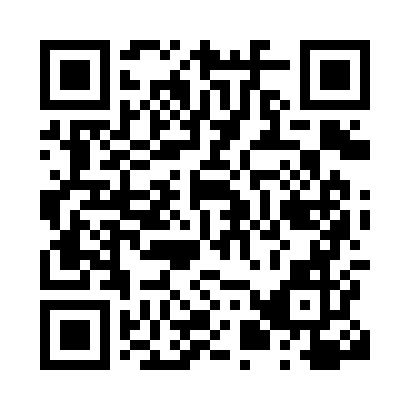 Prayer times for Loreux, FranceWed 1 May 2024 - Fri 31 May 2024High Latitude Method: Angle Based RulePrayer Calculation Method: Islamic Organisations Union of FranceAsar Calculation Method: ShafiPrayer times provided by https://www.salahtimes.comDateDayFajrSunriseDhuhrAsrMaghribIsha1Wed5:186:351:505:499:0510:222Thu5:166:341:505:499:0610:243Fri5:146:321:505:509:0710:264Sat5:126:311:495:509:0910:285Sun5:106:291:495:519:1010:306Mon5:086:281:495:519:1110:317Tue5:066:261:495:529:1310:338Wed5:046:251:495:529:1410:359Thu5:036:231:495:539:1510:3710Fri5:016:221:495:539:1710:3811Sat4:596:211:495:549:1810:4012Sun4:576:191:495:549:1910:4213Mon4:556:181:495:549:2110:4414Tue4:536:171:495:559:2210:4615Wed4:526:151:495:559:2310:4716Thu4:506:141:495:569:2410:4917Fri4:486:131:495:569:2610:5118Sat4:476:121:495:579:2710:5219Sun4:456:111:495:579:2810:5420Mon4:446:101:495:589:2910:5621Tue4:426:091:495:589:3010:5822Wed4:406:081:495:599:3210:5923Thu4:396:071:495:599:3311:0124Fri4:386:061:505:599:3411:0225Sat4:366:051:506:009:3511:0426Sun4:356:041:506:009:3611:0527Mon4:346:031:506:019:3711:0728Tue4:326:021:506:019:3811:0829Wed4:316:021:506:019:3911:1030Thu4:306:011:506:029:4011:1131Fri4:296:001:506:029:4111:13